						 Davyhulme Park Golf Club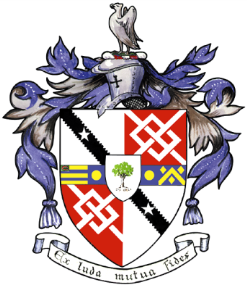 Gleneagles RoadDavyhulmeMANCHESTERM41 8SATel. 0161 748 2260www.davyhulmeparkgolfclub.co.ukSENIOR MENS OPEN - THURSDAY 6th September 2018Four Ball Better Ball Stableford Competition  RESULTCongratulations to winners of Pro shop vouchers to the value statedWinners – Mr M. Hughes (Helsby GC) & Mr M Clarkson (Lymm GC) with 46 points - £90.00 each 2nd prize – Mr T James (Warrington GC) & Mr E Buckley (Walton Hall GC) with 44 points - £70.00 each  3rd Prize – Mr R Dumbill & Mr J Darbyshire - Warrington GC with 43 points – £50.00 each4th Prize – Mr R Gaze & Mr D Trotter – Leyland GC with 42 points cpo - £30.00 eachNote there were 7 other pairs with 42 pointsThank you for your support and hope to see you again at:2018 Opens – Turkey Trot 3th December&2019 Opens6th June		4BBB18th July		team Am-Am29th August		4BBB2th December	Turkey TrotThank you for entering, Mike Goman, Seniors SecretaryTel. 07590 778773 email: gomanmj@gmail.com